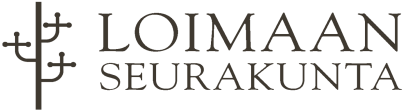  PERENNAHAUDANHOIDON  SOPIMUSEHDOTPerennahoitoon kuuluu ensimmäisenä hoitokesänä perennojen eli monivuotisten kasvien istutus  sekä hoito   ja hauta-alueen puhtaanapito hoitokesinä. Hautausmaan hoito alkaa huhti-toukokuun  vaihteessa. Kaikkien hoitohautojen kasvit valitsee seurakunta. Talvella hautoja ei hoideta.Haudanhoitosopimuksen tekijän on tärkeää ilmoittaa muille omaisille haudan perennahoidosta,  jottei kasvien juuria vahingoiteta tekemällä omia istutuksia. Leikkokukat ja kynttilät ovat sallittuja.Yleiset sopimusehdot:Seurakunnalle tulevat haudanhoitomaksut kirjataan hautainhoitorahastoon, jota hoidetaan ja pidetään erillään seurakunnan muista rahavaroista. Seurakunta vastaa haudanhoitosopimusten velvoitteista ainoastaan hautainhoitorahaston varoilla. Seurakunnan verovaroja ei käytetä haudanhoitosopimusten velvoitteiden täyttämiseen.Haudan hoitoon käytetään sopimusaikana maksettu hoitomaksu sekä sille rahaston sijoituksista kertynyt tuotto.Haudanhoidon kustannuksiin kuuluvat varsinaisen hoitotyön ja –tarvikkeiden lisäksi työnjohdosta, koneista, laitteista, suunnittelusta ja rahaston hallinnosta aiheutuvat menot.Mikäli hoitokustannukset nousevat oletettua enemmän, on seurakunta oikeutettu alentamaan haudanhoidon tasoa verrattuna tehtyyn sopimukseen. Hoitotason muutoksesta seurakunnan on ilmoitettava Loimaan Lehdessä ja seurakunnan ilmoitustaululla kuukauden ajaksi pantavalla ilmoituksella.Mikäli hoitoon annetun haudan asua muutetaan kirkkoneuvoston tai muun asianomaisen viranomaisen luvatta niin, että hoitotyön kustannuksen nousevat, seurakunta on oikeutettu alentamaan hoidon tasoa tai lyhentämään hoitoaikaa siitä etukäteen ilmoittamatta. Hoitotavan muutoksesta on kuitenkin ilmoitettava sopimuksen tekijälle kuukauden kuluessa, mikäli hänen osoitteensa on seurakunnan tiedossa. Lisäksi seurakunnan on ilmoitettava asiasta seurakunnan ilmoitustaululla kuukauden ajaksi pantavalla ilmoituksella.Seurakunnalla on oikeus suorittaa haudalla hoidon kannalta tarpeellisia muutoksia.Seurakunta ei vastaa vahingosta, jonka aiheuttavat sota, ilkivalta, poikkeukselliset sääolosuhteet tai muut seurakunnasta riippumattomat syyt.Loimaan seurakunnan kirkkoneuvosto Loimaan seurakunta	Y-tunnus 	Puh. 02-776 4400	www.loimaanseurakunta.fi                                            Turuntie 32, 32200 Loimaa    	1926328-1	loimaa.seurakunta@evl.fi            etunimi.sukunimi@evl.fi